Конспект хода мероприятия «Скоро в школу!»Повышение компетентности родителей в вопросе психологической готовности ребенка к школьному обучениюОрганизационный момент.Расстановка необходимой мебели, подготовка материально-технической базы для проведения мероприятия, приветствие родителей.Перед началом занятия каждому участнику раздаются бейджики, на них они пишут свои имена маркерами.Содержательная часть.Знакомство-приветствие.Добрый вечер, уважаемые родители! Благодарю за присутствие на нашей встрече. Сегодня мы поговорим с вами о готовности ребёнка к школе, её компонентах. Мы познакомим вас с психологическими особенностями будущего ребёнка – первоклассника. Надеемся, что наша встреча будет интересна и познавательная.Игра-приветствие “Давайте познакомимся”Наше знакомство хотелось бы начать с приветствия. А поможет нам в этом игрушка – телефон. Пусть каждый, в чьих руках она окажется, представится и скажет несколько слов о своём ребёнке, а также на какой главный вопрос вы хотите получить ответ на нашей встрече.Информационная часть«Готовность ребёнка к школе» – раскрытие понятия.Каждый родитель заинтересован в школьных успехах своего ребёнка, получении положительных эмоций от обучения. Для этого нужно начинать раньше готовить ребёнка к обучению в школе. Для этого давайте выясним, каковы же ваши ожидания от предстоящего обучения ребёнка в школе.Практическое задание №1.Инструкция: напишите на своих листах то главное, что должен уметь ребёнок, поступающий в первый класс школы.Родители работают самостоятельно (отводится 1-2 минуты). Затем, по очереди прикрепляют свой «листок» к дереву, объясняя свой выбор. Когда все родители выйдут и выскажутся, учитель обобщает ответы родителей, составляя “портрет идеального (по мнению родителей) первоклассника.Вы назвали все качества, необходимые для успешного обучения в школе. Каждое качество можно отнести к тому или иному компоненту школьной готовности, представленному на стенде 1.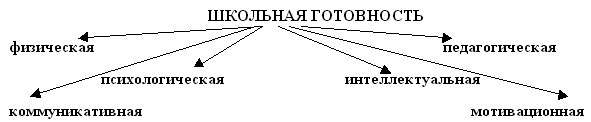 Теперь предлагаем вам познакомиться с портретом «идеального» (по мнению педагогов, психологов) первоклассника. Перед вами представлены все направления готовности ребёнка к школе. Каждое из них влияет на обучение ребёнка в школе. Вы только что попытались сформулировать главные качества, которые помогли бы вашим детям успешно подготовиться к поступлению в школу и безболезненно адаптироваться к новым условиям обучения. Мнения разделились. Для того, чтобы внести ясность и разобраться в этом вопросе, давайте подробно рассмотрим понятие готовности к школе.Прошу вас обратить внимание на эту схему (представленную на доске). Готовность к школе, как вы видите, включает в себя три основные составляющие: физическую, педагогическую и психологическую готовность. Психологическая готовность ребёнка, в свою очередь, включает в себя интеллектуальную, мотивационную, эмоционально-волевую и коммуникативную готовности.Начнём с физической готовности. Все вы, я думаю, согласитесь с тем, что ребёнка следует приучать к посильным физическим упражнениям и подвижным играм. Но, как вы считаете, для чего это нужно делать? (родители включаются в обсуждение, высказывают свои мнения).Психолог подводит итоги обсуждения: “ Конечно, в подвижных играх у ребёнка развивается координация движений, важная при ориентировке в пространстве, происходит развитие волевых качеств, усидчивости, внимания, формируется умение выполнять правила. Хорошее развитие мускулатуры, мышц спины, в частности, позволит ребёнку справиться с физическими нагрузками, которые ему придётся переносить в школе. Ведь сидеть прямо в течении 35 минут урока требует определённой физической подготовки. А таких уроков будет 3-4 в день. Если ребёнок будет сильно уставать, то это, несомненно, негативно скажется на результатах обучения.Кроме того, важно и то, насколько развиты у ребёнка мелкие группы мышц. Пропуски букв, описки, разная высота букв – всё это результат недостаточного развития “ловких” мышц руки. Развитию этих мышц способствуют такие простые и интересные для ребёнка занятия, как лепка, аппликация, работа с ножницами, природным материалом, крупами, бисером. Хорошо развивает мелкую моторику рисование разными техниками: от простой штриховки до пальчикого и точечного рисунка. Существует тесная взаимосвязь между координацией движений и речью. Однако, готовность к школе не сводится лишь к физической готовности. Давайте рассмотрим следующий компонент, обозначенный в схеме.Педагогическая готовность – это тот багаж знаний, умений и навыков, которыми обладает ребёнок, т.е. то, чему он научился в детском саду. Порядковый и количественный счёт, знание геометрических фигур, словарный запас, умение дифференцировать звуки, сведения об окружающем (животных, транспорте, временах года и т.д.), знание букв и прочее. От того, с какими знаниями, умениями и навыками пришёл малыш в школу очень многое зависит. Поэтому, в оставшееся до школы время, уделите этому вопросу внимание. Поиграйте со своим ребёнком в “Занимательные фигуры” или “Назови одним словом”; уточните, знает ли он времена года, дни недели, названия зверей и птиц; умеет ли связно рассказать о каких-либо событиях. Это поможет вашему малышу закрепить полученные знания и умения, обрести уверенность в себе.Следующий вид готовности к школе – это психологическая готовность. Она включает в себя ряд очень важных аспектов, от сформированности каждого из которых, зависит успешность подготовки к школе и дальнейшее обучение. (Вниманию родителей предлагается изображение дерева, с которым уже работали родители в первой части собрания).Давайте подумаем, что необходимо для хорошего роста и развития дерева? (родители включаются в дискуссию).Итак, мы с вами пришли к мнению, что, прежде всего, дереву необходимы крепкие корни. Возвращаясь к психологической интерпретации, давайте решим, что же следует под этим подразумевать. Есть мнение, что под сильными корнями следует понимать познавательные психические процессы: память зрительную и слуховую, мышление, внимание и творческое воображение. От того, насколько хорошо они развиты, будет во многом зависеть успешность интеллектуальной готовности к обучению. Но развивая способности ребёнка, следует знать один важный секрет. Я хочу продемонстрировать один простой опыт. Для этого мне понадобится помощник (приглашается один родитель по желанию).– Это наклонная плоскость. А это шар. Прошу Вас, попробовать покатить шар вверх по плоскости. (Родитель выполняет действие).– У вас получилось? Что способствовало этому?– Потому что я прилагал усилия.– А теперь отпустите шар. Что с ним произошло?– Он тут же скатился назад с доски.– Спасибо. А теперь, давайте подведём итоги. Итак, чтобы шар двигался по наклонной плоскости вверх, необходима определённая движущая сила. Она должна быть стабильна и постоянна. В противном случае шар неизбежно начнёт движение в обратную сторону. Мы с вами убедились в этом. Шар – это умственная деятельность человека. Секрет заключается в том, что наш ум требует постоянной загрузки. Развитие и обучение должно быть стабильно и постоянно. Стоит нам на время сделать перерыв и навёрствовать упущенное будет нелегко. В развитии интеллекта нет “стоячего” положения. И если мы не движемся вперёд, то неизбежно станем двигаться назад.Но как сделать так, чтобы ребёнок захотел учиться, узнавать новое, постоянно двигаться вперёд? Высокий уровень обучаемости связан с познавательной активностью. Известный детский писатель С.Я.Маршак писал:Он взрослых изводил вопросом «почему?»
Его прозвали «маленький философ»,
Но только он подрос, как начали ему
Преподносить ответы без вопросов.
И с тех пор он больше никому
Не досаждал вопросом «почему?».Не отмахивайтесь от детских вопросов. Дети наблюдательны, но им не хватает жизненного опыта, чтобы правильно оценить и истолковать наблюдаемые события. Но помните, что как только интересное и новое станет рутинным, обязательной повинностью, оно не принесёт ожидаемого результата. Познавательный интерес ребёнка постепенно угаснет.И ещё одним важным секретом я бы хотела поделиться с вами. (Демонстрируется рисунок с изображением мамы, кормящей малыша). Всем вам хорошо знакома эта ситуация. Мама кормит маленького ребёнка кашей. Ей гораздо проще и удобнее взять самой ложку, набрать каши и поднести её ко рту малыша, которому останется только проглотить еду. При таком способе кормления и время экономиться, и нет риска, что всё вокруг окажется в каше.(Демонстрируется второй рисунок с изображением малыша, который ест сам).Здесь ребёнок ест сам, перепачкав всё вокруг в каше. Мама находится рядом, присматривая за малышом. Конечно, в этом случае и маминого драгоценного времени уходит больше. И хлопот тоже существенно прибавляется.Оба способа приведут к желаемому результату – ребёнок будет накормлен и сыт. Но первый малыш просто поел каши, тогда как второй, приобрёл неоценимый житейский опыт, хотя и создал столько неудобств маме. Пока первый ребёнок ел, второй – учился! И не просто учился есть, а учился управлять своим телом, координировать движения, сохранять терпение. Ведь такое простое действие как набрать в ложку каши, а потом поднести ложку ко рту, не выронив содержимое, не говоря уже о том, чтобы попасть ложкой в рот – серьёзный труд! Но взрослые чаще создают первую ситуацию. Так удобнее нам, взрослым. Мы сами застёгиваем пуговицы, стираем, завязываем шнурки, заправляем постель, собираем игрушки за детьми. А через несколько лет удивляемся тому, почему наш ребёнок несамостоятелен, безответственен, безынициативен. Он привыкает к тому, что за него всё делают и всё решают. Секрет в том, что в детях надо развивать самостоятельность, поощрять инициативность, замечать их успехи в изучении окружающего мира и помогать учиться новому, а не делать всё за них.А теперь, давайте вновь вернёмся к нашему дереву. Достаточно ли только хорошо развитой корневой системы? Конечно, для того, чтобы дерево зацвело и принесло плоды, его необходимо поливать и удобрять почву под ним. И если под корнями, мы подразумеваем познавательные процессы, то драгоценной влагой для нашего дерева следует понимать веру в ребёнка, поддержку, оптимизм, поощрение, ответственность и т.п. (психолог прикрепляет к доске вокруг “дерева” капельки с напечатанными на них способами стимулирования ребёнка). “Почвой” же питающей “корни” и способствующей росту всего дерева является мотивация. Ответь мне, пожалуйста, на следующий вопрос: “Будет ли человек прилагать старания, занимаясь каким – либо делом, не зная, зачем он это делает?” (родители высказываются вслух).– Конечно, нет. Тогда скажите, “желание пойти в школу” и “желание учиться” – это одно и то же?В ходе рассуждений психолог подводит к выводу, что если ребёнок идёт в школу ради нового ранца или модного школьного костюма, или говорит “в школе не надо спать”, “там будут мои друзья из детского сада” и т.п., то его привлекают лишь внешние стороны обучения. Тогда как основной деятельностью ребёнка в школе являетсяучение, узнавание нового. Поэтому главное, что должно быть сформировано – желание учиться! Отношение к школе формируется у большинства детей ещё до того, как они становятся школьниками. В этом вопросе большую роль играет семья. Если родители ребёнка придают большое значение образованию, положительно отзываются об образованных людях, прививают любовь к чтению, говорят малышу о том, как они хотят видеть его в будущем успешным и умным, а это возможно, только если хорошо учиться; о том, какую гордость они будут испытывать в этом случае, то это будет способствовать формированию у ребёнка мотивационной готовности к школе. Он будет понимать, зачем он пришёл в школу и зачем ему нужны знания. Учебная деятельность станет для ребёнка более значимой и важной. И конечно, родителям не стоит запугивать малыша школой или наоборот, настраивать на лёгкость учения. Следует формировать адекватное представление о школе и о её основных занятиях. Например, полезнее сказать: “В школе будет трудно, но интересно. Ты узнаешь много нового!”, чем высказывать что-то неопределённо-пугающее: “Вот придёшь в школу – тогда и узнаешь…”. Некоторые приёмы создания положительной мотивации мы изложили для вас в “Памятках для родителей первоклассников”.Коммуникативная готовность включает в себя умение ребёнка общаться, как со сверстниками, так и со взрослыми. Это тоже, весьма важное умение! Ведь, по сути, весь процесс обучения представляет собой общение между учителем и учеником. От того, насколько ребёнок контактен, умеет ли внимательно слушать учителя, достаточно ли развита его речь – зависит успешность усвоения школьных знаний. Задача родителей – научить ребёнка простым правилам общения. Некоторые советы мы также представили в «Памятках родителям первоклассников».Эмоционально-волевая готовность – важное звено школьной готовности. По сути, это умение управлять своими эмоциями, настроениями и контроль над своими желаниями. В вечном компромиссе между «хочу» и «надо» у старшего дошкольника должно преобладать «надо». От того, насколько ребёнок сможет заставить себя быть внимательным, когда хочется отдохнуть и поиграть; от того насколько малыш будет упорным при возникновении трудностей, будет зависеть его успешность. Всем нам известна истина: «Гений – это один процент таланта и девяносто девять процентов трудолюбия». Надо с детства приучать ребёнка к труду и, разумеется, не на словах, а на личном примере! Пусть ваш ребёнок будет уверен, что только упорство и труд приведут к желаемому результату. Доводите начатое до конца, не отчаивайтесь при временных трудностях, получайте удовольствие от работы, – и ваш ребёнок усвоит с лёгкостью эти полезные навыки.И в заключении, хочу продемонстрировать вам один простой опыт. Это губка – предмет, который очень хорошо впитывает в себя любую жидкость: вольём красную – получим красную, вольём синюю – такую же и получим. (Психолог проделывает всё озвученные действия). А если одновременно вольём и синюю, и красную, то эффект будет неопределённым.Наш ребёнок точно также впитывает в себя те нравственные нормы, правила поведения, моральные принципы и отношения к жизни, которые мы демонстрируем. И то, что мы “вложим” в своих детей в детстве, то и “получим” в более зрелом возрасте. Давайте, будем вкладывать в своих малышей только хорошее, доброе и вечное! И тогда они непременно порадуют нас своими успехами в будущем.Таким образом, мы рассмотрели все компоненты школьной готовности. Если что-то осталось непонятным, предлагаю вам задать вопросы.(Родители задают вопросы, делается небольшой перерыв)Игра КВНВедущий: Игра – это волшебная палочка, с помощью которой можно научить ребенка читать, считать, писать, а главное – думать, рассуждать и изобретать. Очень важно, чтобы игра была увлекательной и доступной, чтобы в ней был элемент соревнования. Сегодня в такую игру поиграем и мы с вами.Наш КВН на тему: «Мамы, папы, в школу собирайтесь!».Родители делятся на 3 команды, придумывают название и девиз.Жюри в составе педагогов.Итак, мы начинаем КВН и первое задание – традиционная разминка.1. «Разминка».Ведущий:- Вам необходимо выбрать правильный вариант ответа на вопросы и отметить его карандашом, затем зачитать выполненное задание и обосновать ответ вашей команды.Представитель каждой команды получает свой набор вопросов. На обсуждение в группе отводится 5-7 минут.Задание для 1 команды:1. Ребенок готов к школе когда:а) ему исполнилось 7 лет;б) умеет читать и считать;в) его уровень развития соответствует возрастной норме и он хочет идти в школу.2. Мотивационная готовность – это, когда ребенок хочет идти в школу:а) так как будет учеником и получать «пятерки»;б) получать новые знания;в) купят новый портфель, форму, школьные принадлежности.Задание для 2 команды:1. Общая цель воспитания в современной школе – это:а) трудовое и политехническое образование;б) умственное воспитание;в) разностороннее и гармоническое развитие личности.2. Дисциплинированный ребенок:а) всегда и везде выполняет правила поведения;б) не дерется и не опаздывает;в) соблюдает правила поведения в школе.Задание для 3 команды:1. При выборе школьной Программы обучения в первую очередь следует руководствоваться:а) осознанием будущих высоких перспектив ребенка в жизни;б) уровнем реальной подготовленности и возможностей ребенка;в) уровень профессионализма учителя в данном классе.2. Самый важный компонент умственной готовности к школе:а) запас знаний ребенка из разных разделов Программы;б) умение читать и считать;в) достаточный уровень развития познавательных способностей:внимания, памяти, мышления, речи, воображения.Жюри оценивает ответы команд.2. Задание «Размышляй-ка»Ведущий:- Переходим к следующему заданию, которое условно мы назвали «Размышляй-ка». Представители ваших команд получают карточки с заданием. На карточке – высказывания родителей. Попробуйте предугадать, как повлияют эти фразы на будущего школьника и первоклассника, какие чувства и переживания они вызовут у него. Напишите свои предположения.Примерные задания лежат веером в перевернутом виде. Представители команд выбирают одну из карточек c утверждением, обсуждают и записывают свои предположения. Затем представляют их для других команд. Ведущий поддерживает возможные дискуссии, обобщает сказанное участниками, подводит итог. Жюри оценивает ответы команд.Высказывания и комментарии ведущего к заданию № 2.I.- Вот пойдешь в школу, там тебе…- Ты, наверное, будешь двоечником?(Могут вызывать чувство тревоги, неверия в свои силы, утрату желания идти в школу)II.- Учись так, чтобы мне за тебя краснеть не приходилось!(Родителям кажется, что их собственное самоуважение зависит от оценок, которые получает ребенок. Иными словами, взрослый человек, испытывая страх перед «унижением», делает ответственным за свою самооценку ребенка: «Только от тебя зависит, придется мне испытывать стыд или нет, ты несешь ответственность за мое внутреннее состояние и переживания». На ребенка взваливают бремя двойной нагрузки: «Веди себя в школе хорошо, чтобы мне не было плохо». Часто такой непосильный для ребенка психологический груз становится причиной невроза.)III.- Попробуй мне только еще сделать ошибки в диктанте!(У ребенка, которому постоянно угрожают наказанием, могут возникнуть враждебные чувства к родителям, может развиться комплекс неполноценности и др.)IV.- Знаешь, как мы будем тебя любить, если ты станешь отличником!(Родительские притязания основаны не на реальных возможностях сына или дочери, а на неких абстрактных представлениях об идеальном ребенке.Крах родительских надежд может стать источником детских страданий, привести к потере уверенности в родительской любви, а значит, уверенности в себе.)V.- Ты обещаешь мне не драться в школе и не бегать, а вести себя тихо и спокойно?(Не предъявляйте ребенку невыполнимые требования, не толкайте его на путь заведомого обмана.)4. Задание «Сосчитай-ка» (презентация)В этом задании мы проверим, сможете ли вы помогать своему ребенку выполнять домашнее задание. Вам нужно сосчитать контуры и поднять табличку с правильным ответом, а жюри внимательно смотрит какая из команд лучше справиться с этим заданием.5. Задание. «Угадай-ка»Ведущий:- Со школы ваши дети будут приходить в разном настроении, ведь праздник длится так недолго, примерно первую неделю. Дети могут быть и шумными и плаксивыми, тревожными и веселыми, агрессивными и радостными. И нам, родителям, очень важно попытаться понять своего ребенка. Понять, что с ним происходит, что он чувствует, думает. Проверим свою родительскую интуицию.Перед вами 12 выражений лица, в которых художник закодировал 12 эмоциональных состояний человека. Попытайтесь их расшифровать. Если вам удалось угадать большинство состояний, значит, вам будет легко понять своего ребенка с первого взгляда.Командам представляются изображенные на ватмане схематические изображения различных эмоций (тест см. в кн. Панфиловой М. А. «Игротерапия общения»). Время на обсуждение внутри своей команды 5 мин. Жюри оценивает правильность предложенных названий эмоций.Подведение итогов, обсуждение возникших вопросов.Заключительная часть мероприятия.Подведение итогов мероприятияЗаполнение мини-анкеты родителями по итогам мероприятия Как вы считаете, необходимо ли продолжать раскрытие темы подготовки ребёнка к школе?ДаНетСвой вариантЧто для вас оказалось интересным?Необычная форма проведения.Предложенная информацияСвой вариант.Что показалось наиболее сложным?Найти свободное время для мероприятия.Активно включиться в обсуждение.Предложите свой вариант.Выберите краткую характеристику мероприятия:Интересно, познавательно.Пригодится в будущем.Скучно, не хочется участвовать.Свой вариантРаздача памяток «Родителю будущего первоклассника»Чаепитие.Составители:Кутузова Анастасия Борисова, педагог-психолог,  МДОУ детский сад № 169; Колчанова Ирина Михайловна, воспитатель, МДОУ детский сад № 105;Байдикова Ольга Михайловна, воспитатель, МДОУ детский сад №46.